Learning Stations SVT (Supraventricular Tachycardia) Fast, Regular, Narrow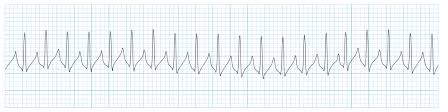 Stable:  * Vagal Maneuvers* Adenosine 6mg* Adenosine 12mgUnstable:  Cardioversion 50J, 100J, 150J, 200JV-TACH WITH A PULSE (Ventricular Tachycardia) Fast, Regular, Wide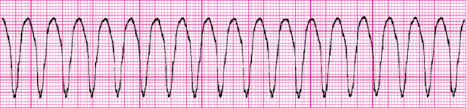 Stable:  Call for consult*Unstable: Cardioversion 50J, 100J, 150J, 200JTorsade De Pointes (Irregular V-Tac) Fast, Irregular, Wide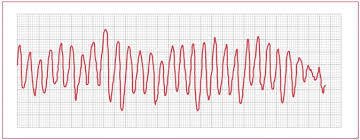 * Magnesium Sulphate - 1-2 Grams* Unsynchronized Cardioversion (Defibrillation)V-Fib (Ventricular Fibrillation) or pVT (Pulseless V-Tach) are NOT organized rhythms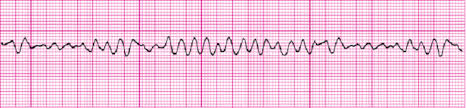 * Defibrillate 200J * CPR* EPI 1 mg*********************************** 2 minutes* Defibrillate 200J* CPR* Amiodarone 300 mg********************************** 2 minutes* Defibrillate 200J* CPR* EPI 1 mg********************************* 2 minutes* Defibrillate 200J* CPR* Amiodarone 150 mg******************************** 2 minutes* High Quality CPR* EPI every 4 minutes* Consider Intubation* ROSC? Consider Hypothermia (32-36 C for at least 24 hours) Asystole                                                                                    PEA (Push Epi Always)                         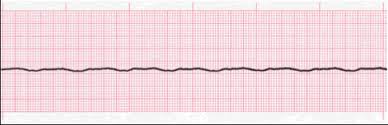 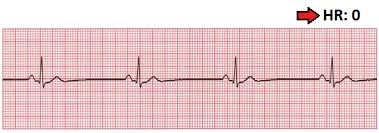 Treatments:* High quality CPR* EPI every 4 minutes* NO Amiodarone* Non-shockable!!!Bradycardias (Less than 50 BPM)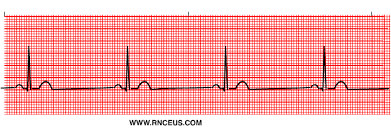 Stable:  Monitor/ObserveUnstable: Atropine 1.0 mg (3 mg max) NOT for 3rd degree HB* Dopamine Infusion 5-20 mcg/kg/min* Epinephrine 2-10 mcg/min * Pacing*Treatment sequence based on symptomsHeart Block Recognition TipsFirst Degree (If your R’s are far from P’s, you probably have a First Degree)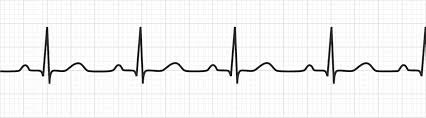 Second Degree Type 1, Mobitz 1, Wenckebach (Long, long, longer drop- must be a Wenckebach)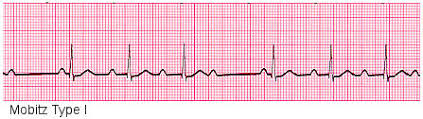 Second Degree Type 2, Mobitz 2 (If you see a P that doesn’t have a Q, you probably have a Mobitz 2)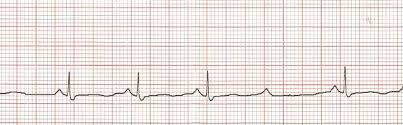 Third Degree Heart Block (If your P’s and Q’s do not agree, you probably have a 3rd degree)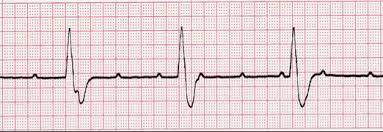 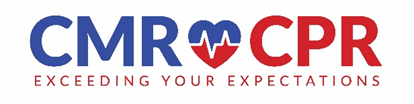 